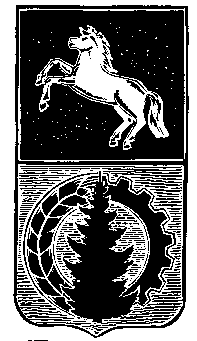 АДМИНИСТРАЦИЯ АСИНОВСКОГО РАЙОНАПОСТАНОВЛЕНИЕ09.02.2016                                                                                                                  № 145г. АсиноО разработке проекта планировки территории для размещения линейного объекта «Газопровод межпоселковый ГРС до д. Семеновка Зырянского района с отводами на д. Победа, с. Больше-Дорохово Асиновского района Томской области»         Рассмотрев обращение ООО «Газпром межрегионгаз» от 26.01.2016 № 25/ДЛ, в соответствии со  статьями 45 и 46 Градостроительного Кодекса Российской Федерации, решением Думы Асиновского района от 24.12.2016 № 30 «О принятии полномочий», в рамках реализации Программы газификации регионов Российской Федерации,ПОСТАНОВЛЯЮ:       1. Осуществить подготовку проекта планировки территории для проектирования и строительства линейного объекта «Газопровод межпоселковый ГРС до д. Семеновка Зырянского района с отводами на д. Победа, с. Больше-Дорохово Асиновского района Томской области» в соответствии со схемой территориального планирования муниципального образования «Асиновский район».      2. Настоящее постановление подлежит официальному опубликованию в средствах     массовой информации и размещению на официальном сайте муниципального      образования «Асиновский район» в информационно-телекоммуникационной сети     Интернет.      3. Настоящее постановление вступает в силу с даты его опубликования.      4. Контроль за исполнением настоящего постановления возложить на Первого заместителя Главы администрации Асиновского района по обеспечению      жизнедеятельности и безопасности А.А. Юрченко.Глава  Асиновского района                                                                                А.Е. Ханыгов